Short Shorts MishapFrom: MANGACHICK69 May-28 1:03 am To: ALL (1 of 6) 7.1 About 10 years ago I was going out to the park with my boyfriend , I wore a pair of realy short cut off jean shorts that I had for years, they were tight and they just barely covered my butt as my cheeks showed slightly under the fringe. They were my favorite "show off" shorts. The crotch of these shorts consisted of the seam and a few stray thread due to the amount of washings they'd been in. We had been walking down a path that went over a creek and through a play ground full of kids and back to the parking lot. The creek wasn't very large and you had to jump over to the other side. I was the first to jump over, as I lept over the creek that tiny seam in the crotch broke loose with a snap! As I landed on the other side, my shorts were up around my waist! And guess what, I never wear panties! I just stood there stunned trying to comprehend what just happened. My boyfriend was laughing so loudly that people started looking in our direction,this brought me back to reality quickly. I tried to recover but since the shorts were so tight on me, they were very hard to pull back togather.I struggled with the shorts while people in the park gawked at me. I must have looked like an idiot as I tried to hold the crotch together and make my way to the car. And all the way my boyfriend kept trying to tickle me, making me loose my grip twice. --Jessie Message 2 of 6 was DeletedFrom: LAURAZINN May-28 7:59 pm To: ALL (3 of 6) 7.3 in reply to 7.1 I guess things were different ten years ago. Today, what with thong bikini bottoms and all, it's not as big a deal to see a girl in a pair of cutoff shorts where the lower third of her cheeks are pouring out. My most daring thong bikini bottom has nothing in the back but a string that rests in my butt crack. (I can't wear that one very many places, tho.) So I don't worry much when wearing a pair of cutoff shorts that show a lot of my rear. That always works when visiting shops near the beach. At the mall I've worn cutoffs that show a little less. The boys really look when I walk by. And I overheard an older man saying to another that he wanted to turn me over his knee and spank me! I like to think about that because it's a real turn-on. LauraFrom: CARRIE1P May-29 5:00 pm To: ALL (4 of 6) 7.4 in reply to 7.3 I just took an old pair of cut offs and turned them into the sexiest things you’ve ever seen. I cut the leg off completely to the point that the crotch isn’t much more than Jessie’s. Have to be careful sitting down, but I’ve never had that problem. Here’s the really hot part. I had just bought a pair of those really low cut jeans with no belt loops. I did the same to my shorts. I cut the top couple of inches off. It was tough but I did it. I then tried them on that way but there was no way they’d stay on so I had to sew in some elastic into the waist to help keep them on. Without the top couple of inches they sit right across my hips just about at my bikini line. The way they sit across my hips leaves just a tiny hip bone gap when they slip. I then beat them up a bit with a hammer and washed them about two dozen times to give them that really, really worn look. I may have gotten a little carried away though because the tears are getting bigger and bigger each time I wash them. There isn’t much to these shorts in the first place so these tears are showing a bit more than I had originally planned. They are the best, but getting a little tough wearing them out in public. Carrie From: Trish (TRISHLANDIN) May-29 6:35 pm To: CARRIE1P (5 of 6) 7.5 in reply to 7.4 So Carrie, What does the backside of your cutoffs look like? I think Laura had something in mind like what you see in the attached picture. -- Trish 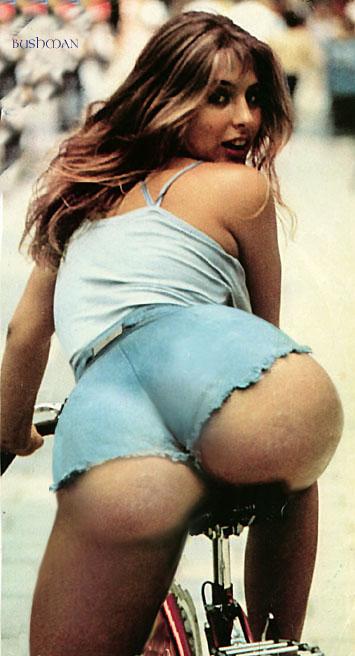 From: LAURAZINN Jun-1 10:45 am To: CARRIE1P (6 of 6) 7.6 in reply to 7.4 So have you worn them out in public, Carrie? If so, what sort of reactions have you gotten? And how do you feel when wearing them? Laura This file is from the "Dressing Dangerously" Yahoo! Group at: http://http://groups.yahoo.com/group/Dressing-Dangerously/ E-mail the manager, Trish Landin, at: Trish_E_Landin@Yahoo.com . 